УКРАЇНАПОЧАЇВСЬКА  МІСЬКА  РАДАВИКОНАВЧИЙ КОМІТЕТР І Ш Е Н Н Явід    серпня 2019 року                                                                     №  проектПро виділення одноразовоїгрошової допомоги гр. Антонюку В.А.              Розглянувши заяву жителя  м. Почаїв вул. Радивилівська, 52 гр. Антонюка Всеволода Андрійовича  , який просить надати одноразову грошову допомогу на  лікування , взявши до уваги виписку епікриз комунального підприємства «Рівненська обласна клінічна лікарня» та  депутатський  акт  обстеження  від  22 липня 2019 року та керуючись Законом України «Про місцеве самоврядування в Україні»,  Положенням про надання одноразової адресної матеріальної допомоги малозабезпеченим верствам населення Почаївської міської об’єднаної територіальної громади, які опинилися в складних життєвих обставинах, затвердженого рішенням виконавчого комітету № 164 від 19 жовтня 2016 року на виконання Програми «Соціальна підтримка малозабезпечених верств населення Почаївської міської об’єднаної територіальної громади на 2019-2020 роки»,   виконавчий комітет міської ради                                                     В и р і ш и в:Виділити одноразову грошову допомогу гр. Антонюку Всеволоду Андрійовичу  в   розмірі 1000 (одна тисяча )  гривень.Фінансовому відділу міської ради перерахувати гр. Антонюку Всеволоду Андрійовичу одноразову грошову допомогу.Лівар Н.М.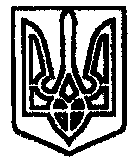 